1. Шар 1 последовательно взвешивают на рычажных весах с шаром 2 и шаром 3 (рис. а и б). Для объёмов шаров справедливо соотношение  V2 = V3 > V1.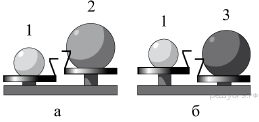 Минимальную среднюю плотность имеет(-ют) шар(-ы)1) 12) 23) 34) 2 и 32. Два одинаковых стальных шара уравновешены на рычажных весах (см. рисунок). Нарушится ли равновесие весов, если один шар опустить в машинное масло, а другой — в бензин?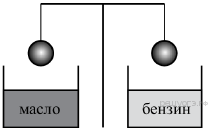 1) Нет, так как шары имеют одинаковую массу.2) Нет, так как шары имеют одинаковый объём.3) Да — перевесит шар, опущенный в бензин.4) Да — перевесит шар, опущенный в масло.3. U-образный стеклянный сосуд, правое колено которого запаяно, заполнен жидкостью плотностью р (см. рисунок). Давление, оказываемое жидкостью на горизонтальное дно сосуда,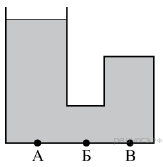 1) минимально в точке А2) минимально в точке Б3) минимально в точке В4) одинаково во всех указанных точках4. В процессе нагревания стальной шарик перестал пролезать сквозь металлическое кольцо (см. рисунок).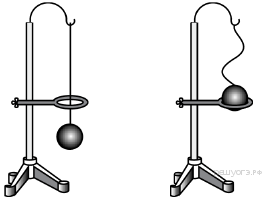 При этом1) масса и плотность шарика не изменились2) масса и плотность шарика увеличились3) масса шарика не изменилась, а его плотность уменьшилась4) масса шарика не изменилась, а его плотность увеличилась5. В процессе нагревания колбы с жидкостью, помещённой в сосуд с горячей водой, наблюдали повышение уровня жидкости в трубке (см. рисунок). При этом в колбе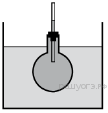 1) масса и плотность жидкости не изменились2) масса и плотность жидкости увеличились3) масса жидкости не изменилась, а её плотность уменьшилась4) масса жидкости не изменилась, а её плотность увеличилась6. Кубик из древесины сначала плавает в сосуде с водой, а затем — в сосуде со спиртом. При этом в сосуде со спиртом сила Архимеда, действующая на кубик,1) не изменилась, а объём погружённой в жидкость части кубика уменьшился2) не изменилась, а объём погружённой в жидкость части кубика увеличился3) увеличилась, а объём погружённой в жидкость части кубика уменьшился4) уменьшилась, а объём погружённой в жидкость части кубика увеличился7. Два однородных шара, один из которых изготовлен из алюминия, а другой — из меди, уравновешены на рычажных весах (см. рисунок). Нарушится ли равновесие весов, если шары опустить в воду?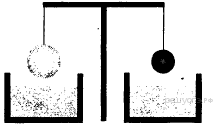 1) Равновесие весов не нарушится, так как шары одинаковой массы.2) Равновесие весов нарушится — перевесит шар из алюминия.3) Равновесие весов нарушится — перевесит шар из меди.4) Равновесие весов не нарушится, так как шары опускают в одну и ту же жидкость.8. Какой из приведенных ниже графиков соответствует изменению давления жидкости p по мере увеличения высоты столба жидкости h? Атмосферное давление не учитывается.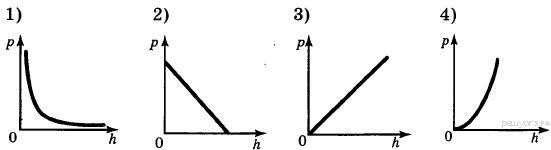 1) 12) 23) 34) 49. В какой из жидкостей кусок парафина будет плавать так, как показано на рисунке?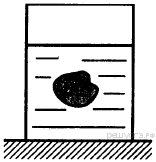 1) Масло машинное2) Вода морская3) Бензин4) Спирт10. Два одинаковых шара, изготовленных из одного и того же материала, уравновешены на рычажных весах (см. рисунок). Нарушится ли равновесие весов, если один шар опустить в воду, а другой в керосин?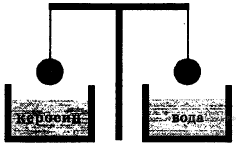 1) Равновесие весов не нарушится, так как массы шаров одинаковые.2) Равновесие весов нарушится — перевесит шар, опущенный в воду.3) Равновесие весов нарушится — перевесит шар, опущенный в керосин.4) Равновесие не нарушится, так как объемы шаров одинаковые.11. В открытом сосуде 1 и закрытом сосуде 2 находится вода. Если открыть кран К, то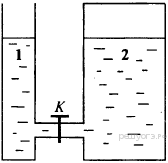 1) вода обязательно будет перетекать из сосуда 2 в сосуд 12) вода обязательно будет перетекать из сосуда 1 в сосуд 23) вода перетекать не будет ни при каких обстоятельствах4) перемещение жидкостей будет зависеть от давления в воздушном зазоре сосуда 212. Три тела имеют одинаковый объём. Плотности веществ, из которых сделаны тела, соотносятся как ρ1 < ρ2 < ρ3. Каково соотношение между массами этих тел?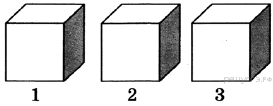 1) 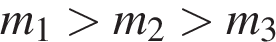 2) 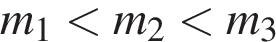 3) 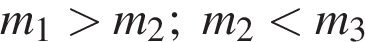 4) 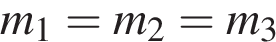 13. Два кубика одинакового объёма, изготовленные из алюминия и стали, опущены в сосуд с водой. Сравните значения выталкивающей силы, действующей на кубик из алюминия F1 и на кубик из стали F2.1) 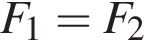 2) 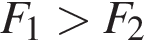 3) 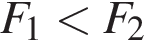 4) соотношение сил зависит от внешнего давления14. Сплошной кубик, имеющий плотность ρк и длину ребра a, опустили в жидкость с плотностью ρж (см. рисунок). Давление, оказываемое жидкостью на верхнюю грань кубика, равно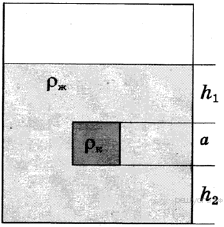 1) 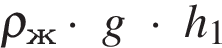 2) 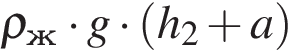 3) 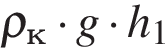 4) 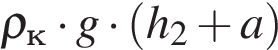 15. В открытых сосудах 1 и 2 находятся соответственно ртуть и вода. Если открыть кран К, то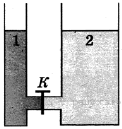 1) ртуть начнёт перетекать из сосуда 1 в сосуд 22) вода начнёт перетекать из сосуда 2 в сосуд 13) ни вода, ни ртуть перетекать не будут4) перемещение жидкостей будет зависеть от атмосферного давления16. Площадь большего поршня гидравлического пресса S2 в 4 раза больше площади малого поршня S1. (см. рисунок).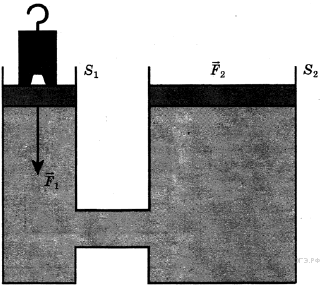 Как соотносятся силы, действующие на поршни?1) 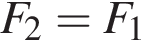 2) 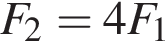 3) 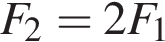 4) 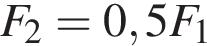 17. На рисунке представлены четыре мензурки с разными жидкостями равной массы. В какой из мензурок находится жидкость с наибольшей плотностью?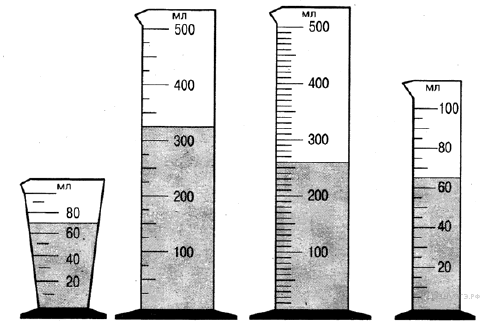 1) 12) 23) 34) 418.Брусок положили на стол сначала большей, а затем меньшей гранью (см. рисунок). Сравните давление (p1 и p2) и силу давления (F1 и F2) бруска на стол.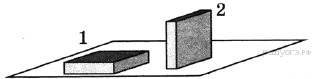 1) 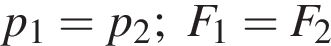 2) 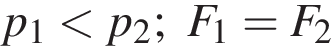 3) 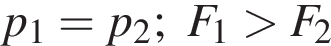 4) 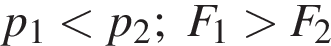 19.Стеклянный сосуд сложной формы заполнен жидкостью (см. рисунок). Давление, оказываемое жидкостью на дно сосуда, имеет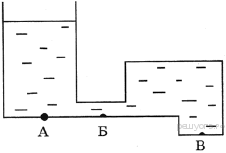 1) максимальное значение в точке А2) минимальное значение в точке Б3) одинаковое значение в точках А и Б4) минимальное значение в точке В20. Два одинаковых шара, изготовленных из одного и того же материала, уравновешены на рычажных весах (см. рисунок). Нарушится ли равновесие весов, если один шар опустить в воду, а другой — в керосин?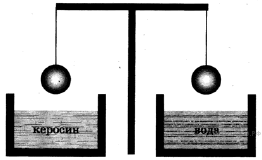 1) равновесие весов не нарушится, так как массы шаров одинаковые2) равновесие весов нарушится: перевесит шар, опущенный в воду3) равновесие весов нарушится: перевесит шар, опущенный в керосин4) равновесие не нарушится, так как объёмы шаров одинаковые21. Одно из колен U-образного манометра соединили с сосудом, наполненным газом (см. рисунок). Чему равно давление газа в сосуде, если атмосферное давление составляет 760 мм рт. ст. (d качестве жидкости в манометре используется ртуть)?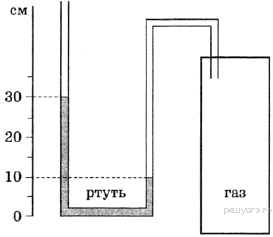 1) 200 мм рт. ст.2) 560 мм рт. ст.3) 760 мм рт. ст4) 960 мм рт. ст.22. На концах коромысла равноплечих весов подвешены два однородных шарика. Один шарик сделан из железа, а другой — из меди. Весы находятся в равновесии. Что произойдёт с равновесием весов, если оба шарика полностью погрузить в воду?1) весы останутся в равновесии, так как массы шариков одинаковы2) весы останутся в равновесии, так как шарики имеют одинаковые объёмы3) равновесие весов нарушится — опустится шарик, сделанный из железа4) равновесие весов нарушится — опустится шарик, сделанный из меди23. Два сплошных металлических цилиндра — алюминиевый и медный — имеют одинаковые объёмы. Их подвесили на тонких нитях и целиком погрузили в одинаковые сосуды с водой, которые предварительно были уравновешены на рычажных весах. Нарушится ли равновесие весов после погружения грузов, и если да, то как? Цилиндры не касаются дна.1) Равновесие весов нарушится, перевесит та чаша весов, в которую погрузили медный цилиндр, так как масса медного цилиндра больше.2) Равновесие весов не нарушится, так как цилиндры действуют на воду с одинаковыми силами.3) Равновесие весов нарушится, перевесит та чаша весов, в которую погрузили алюминиевый цилиндр, так как масса алюминиевого цилиндра меньше.4) Нельзя однозначно ответить.24. Тело плавает в жидкости. На каком из приведённых ниже графиков правильно показана зависимость объёма Vпогр погружённой в жидкость части тела от плотности ρт тела?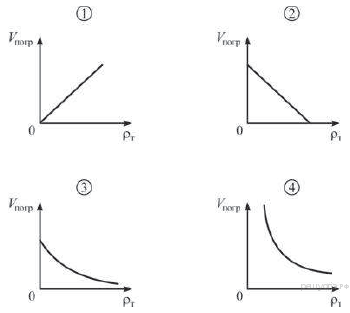 1) 12) 23) 34) 425Тело плавает в жидкости. На каком из приведённых ниже графиков правильно показана зависимость объёма Vпогр погруженной в жидкость части тела от плотности жидкости?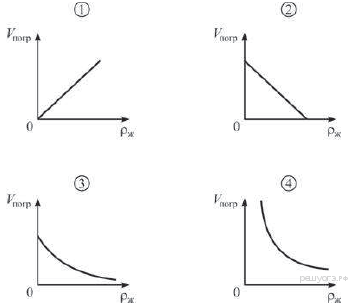 1) 12) 23) 34) 426.  В сосуд с водой плотностью ρ опущена вертикальная стеклянная пробирка, целиком заполненная водой (см. рисунок). Давление, оказываемое водой на дно сосуда в точке А, равно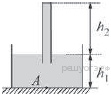 1) 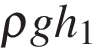 2) 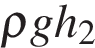 3) 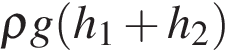 4) 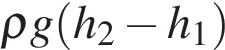 27.  Два сплошных металлических цилиндра — свинцовый и медный — имеют одинаковые массы и диаметры. Их погрузили в ртуть, в которой они плавают в вертикальном положении. Глубина погружения свинцового цилиндра1) меньше глубины погружения медного цилиндра2) больше глубины погружения медного цилиндра3) равна глубине погружения медного цилиндра4) может быть как больше, так и меньше глубины погружения медного цилиндра28.  Шар 1 последовательно взвешивают на рычажных весах с шаром 2 и шаром 3 (рис. а и б). Для объёмов шаров справедливо соотношение V1 = V3 < V2.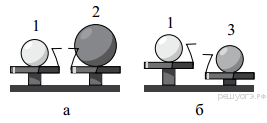 Максимальную среднюю плотность имеет(-ют) шар(-ы)1) 12) 23) 34) 1 и 229.  На уроке физики демонстрируют следующий опыт: стакан высотой h погружают в большую ёмкость с водой так, чтобы он полностью наполнился водой. После этого стакан переворачивают вверх дном и медленно вытаскивают из воды до тех пор, пока края стакана не сравняются с уровнем воды в большом сосуде (см. рисунок). Учитывая, что атмосферное давление равно pатм, а плотность воды равна ρ, определите давление pA в точке A внутри стакана.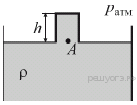 1) 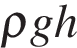 2) 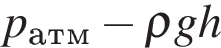 3) 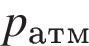 4) 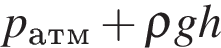 30На уроке физики демонстрируют следующий опыт: стакан высотой h погружают в большую ёмкость с водой так, чтобы он полностью наполнился водой. После этого стакан переворачивают вверх дном и медленно вытаскивают из воды до тех пор, пока края стакана не сравняются с уровнем воды в большом сосуде (см. рисунок). Учитывая, что атмосферное давление равно pатм, а плотность воды равна ρ, определите давление pA в точке A внутри стакана.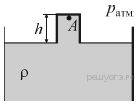 1) 2) 3) 4) 31.  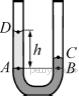 В двух коленах U-образной трубки, имеющих одинаковые сечения и высоту, находится ртуть. В левое колено трубки поверх ртути налили воду (плотность воды ρв), как показано на рисунке. Высота столба воды равна h. Обозначим давления в точках A, B, Cи D через pA, pB, pC и pD. Тогда для давления pA справедливо утверждение1) pA = pB2) pA = pC3) pA = pD − ρвgh4) pA = pD − pB32.  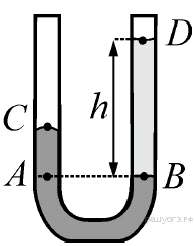 В двух коленах U-образной трубки, имеющих одинаковые сечения и высоту, находится ртуть. В правое колено трубки поверх ртути налили керосин (плотность керосина ρк), как показано на рисунке. Высота столба керосина равна h. Обозначим давления в точках A, B, C и D через pA, pB, pC и pD. Тогда для давления pA справедливо утверждение1) pA = pB + ρкgh2) pA = pD − pC3) pA = pB4) pA = pC − pB33.  В бассейне с водой плавает лодка, в которой лежит тяжёлый камень. Камень выбрасывают в воду, и он тонет. Как изменяется в результате этого уровень воды в бассейне?1) понижается2) повышается3) не изменяется4) однозначно ответить нельзя, так как ответ зависит от размеров камня34.  В бассейне с водой плавает лодка, а на дне бассейна лежит тяжёлый камень. Камень достают со дна бассейна и кладут его в лодку. Как изменяется в результате этого уровень воды в бассейне?1) понижается2) повышается3) не изменяется4) однозначно ответить нельзя, так как ответ зависит от размеров камня35.  На горизонтальном столе стоят два цилиндрических сосуда — узкий и широкий (см. рисунок). В узкий сосуд налита вода, в широкий — керосин. Уровень жидкости в сосудах одинаковый. Сравните давления p жидкостей в точках A, B, C, D и выберите правильную пару утверждений.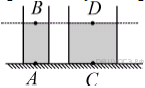 1) 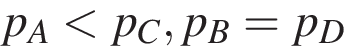 2) 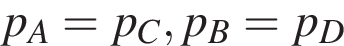 3) 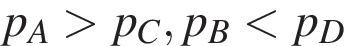 4) 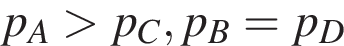 36.  На горизонтальном столе стоят два цилиндрических сосуда — широкий и узкий (см. рисунок). В широкий сосуд налит глицерин, в узкий — вода. Уровень жидкости в сосудах одинаковый. Сравните давления p жидкостей в точках A, B, C, D и выберите правильную пару утверждений.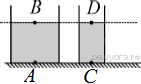 1) 2) 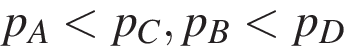 3) 4) 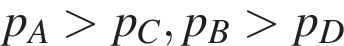 37.  Три сплошных шарика одинакового объёма — 1, 2 и 3 — поместили в сосуд с водой, в котором они расположились так, как показано на рисунке. Известно, что один из шариков сделан из сосны, второй — из парафина, третий – из меди. Из какого материала сделан каждый шарик?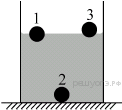 1) 1 — сосна, 2 — парафин, 3 — медь2) 1 — медь, 2 — парафин, 3 — сосна3) 1 — сосна, 2 — медь, 3 — парафин4) 1 — парафин, 2 — медь, 3 — сосна38.  Три сплошных металлических шарика одинакового объёма — 1, 2 и 3 — поместили в сосуд со ртутью, в котором они расположились так, как показано на рисунке. Известно, что один из шариков сделан из меди, второй — из серебра, а третий — из золота. Из какого материала сделан каждый шарик? Плотность серебра 10 500 кг/м3, плотность золота — 19 300 кг/м3.1) 1 — серебро, 2 — золото, 3 — медь2) 1 — медь, 2 — золото, 3 — серебро3) 1 — золото, 2 — серебро, 3 — медь4) 1 — медь, 2 — серебро, 3 — золото39.  В сообщающиеся сосуды поверх воды налиты четыре различные жидкости, не смешивающиеся с водой (см. рисунок). Уровень воды в сосудах остался одинаковым.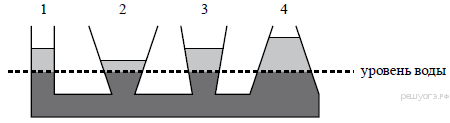 Какая жидкость имеет наименьшую плотность?1) 12) 23) 34) 440.  Сосновый брусок в форме прямоугольного параллелепипеда, имеющего размеры a = 30 см, b = 20 см и c = 10 см, начинают осторожно опускать в ванну с водой (как показано на рисунке). Глубина погружения бруска в воду при плавании будет равна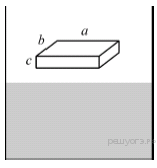 1) 0,4 см2) 2 см3) 4 см4) 0 смПримечание.Плотность сосны 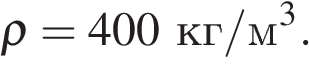 41.  Сосновый брусок в форме прямоугольного параллелепипеда, имеющего размеры a = 30 см, b = 40 см и c = 30 см, начинают осторожно опускать в ванну с водой (как показано на рисунке). Глубина погружения бруска в воду при плавании будет равна1) 6 см2) 12 см3) 16 см4) 30 смПримечание:В справочных таблицах источника задачи плотность сосны равна 400 кг/м3.42.  Два одинаковых бруска поставлены друг на друга разными способами (см. рисунок). Сравните давления р и силы давления F брусков на стол.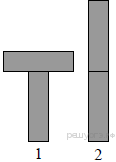 1) р1 = р2; F1 = F22) р1 > р2; F1 < F23) р1 > р2; F1 = F24) р1 = р2; F1 < F243.  Чему равен объем рыбы, плавающей в морской воде, если на нее действует выталкивающая сила 10,3 Н?1) 100 м32) 10 м33) 0,01 м34) 0,001 м344.  Стеклянный сосуд сложной формы заполнен жидкостью (см. рисунок). Давление, оказываемое жидкостью на дно сосуда, имеет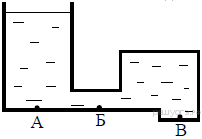 1) максимальное значение в точке А2) максимальное значение в точке Б3) одинаковое значение в точках А и Б4) одинаковое значение в точках А, Б и В45Стеклянный сосуд сложной формы заполнен жидкостью (см. рисунок).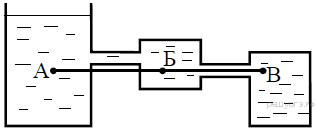 Давление, оказываемое жидкостью на уровне АВ, имеет1) максимальное значение в точке А2) минимальное значение в точке Б3) минимальное значение в точке В4) одинаковое значение в точках А, Б и В46.  Стеклянный сосуд сложной формы заполнен жидкостью (см. рисунок). Давление, оказываемое жидкостью на дно сосуда, имеет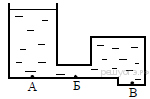 1) максимальное значение в точке А2) максимальное значение в точке Б3) одинаковое значение в точках А и Б4) одинаковое значение в точках А, Б и В47.  Сплошной шарик из парафина сначала поместили в сосуд с машинным маслом, а затем — в сосуд с водой. При этом в сосуде с водой сила Архимеда, действующая на шарик,1) не изменилась, а объём погружённой в жидкость части шарика уменьшился2) не изменилась, а объём погружённой в жидкость части шарика увеличился3) увеличилась, а объём погружённой в жидкость части шарика уменьшился4) уменьшилась, а объём погружённой в жидкость части шарика увеличилсяПримечание:В справочных таблицах источника задачи плотности парафина и машинного масла равны 900 кг/м3, плотность воды — 1000 кг/м3.48.  Вес тела в воздухе, измеренный с помощью динамометра, равен Р1. Чему равно показание динамометра Р2, если тело находится в воде и на него действует выталкивающая сила F?1) Р2 = Р12) Р2 = F3) Р2 = Р1 + F4) Р2 = Р1 – F49.  Вес тела измеряют, подвесив его на динамометре. Вес тела в воздухе Р1. Вес тела в воде Р2. Чему равна действующая на тело в воде выталкивающая сила F?1) F = Р12) F = Р23) F = Р1 + Р24) F = Р1 – Р250.  Шар 1 последовательно взвешивают на рычажных весах с шаром 2 и шаром 3 (рис. а и б). Для объёмов шаров справедливо соотношение V1 = V3 < V2.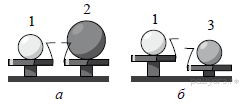 Минимальную среднюю плотность имеет(-ют) шар(-ы)1) 12) 23) 34) 1 и 251.  Цилиндр 1 поочерёдно взвешивают с цилиндром 2 такого же объёма, а затем с цилиндром 3, имеющим меньший объём (см. рисунок).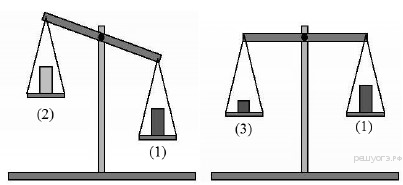 Максимальную среднюю плотность имеет цилиндр1) 12) 23) 34) 1 и 3